Tengo el honor de transmitir a los Estados Miembros del Consejo una contribución presentada por los siguientes Estados Miembros que son también Estados Miembros de la CEPT: Albania, Austria, Azerbaiyán, Bélgica, Bosnia y Herzegovina, Bulgaria, República Checa, Dinamarca, Georgia, Alemania, Grecia, Hungría, Italia, Letonia, Lituania, Malta, Moldova, Países Bajos, Noruega, Polonia, Rumania, Federación de Rusia, República Eslovaca, España, Suecia, Suiza, Ucrania, Reino Unido y Vaticano.	Houlin ZHAO	Secretario GeneralCONTRIBUCIÓN DE ALBANIA, AUSTRIA, AZERBAIYÁN, BÉLGICA, BOSNIA Y HERZEGOVINA, BULGARIA, LA REPÚBLICA CHECA, DINAMARCA, GEORGIA,
ALEMANIA, GRECIA, HUNGRÍA, ITALIA, LETONIA, LITUANIA, MALTA, MOLDOVA,
LOS PAÍSES BAJOS, NORUEGA, POLONIA, RUMANIA, LA FEDERACIÓN DE RUSIA,
LA REPÚBLICA ESLOVACA, ESPAÑA, SUECIA, SUIZA, UCRANIA,
EL REINO UNIDO Y EL VATICANOTema para la próxima consulta abierta del Grupo de Trabajo del Consejo sobre cuestiones de política pública internacional relacionadas con Internet1	Las Administraciones de los Estados Miembros de la CEPT dan las gracias al Presidente del Grupo de Trabajo del Consejo (GTC-Internet) por el informe que elaboró de la duodécima reunión del Grupo de Trabajo del Consejo. Tomamos nota de los debates celebrados en esa reunión en relación con la elección del tema de la próxima consulta abierta, que tendrá lugar en septiembre. 2	La Federación de Rusia propuso abordar el tema "Contribución a la creación de capacidad para la gobernanza de Internet en los países en desarrollo". El párrafo 4.3.2 del Informe del Presidente reza como sigue:Tras celebrar consultas informales determinados Estados Miembros, éstos formularon al Grupo un conjunto revisado de preguntas."Política pública internacional relacionada con la creación de capacidad para la gobernanza de Internet en los países en desarrollo– ¿Cuáles son las mejores prácticas en materia de creación de capacidad para la gobernanza de Internet en los países desarrollados y en desarrollo?– ¿Cuáles son los desafíos inherentes a la creación de capacidad para la gobernanza de Internet y cómo pueden superarse?– ¿Qué papel pueden desempeñar los gobiernos en la creación de capacidad en este ámbito? ¿Qué papel pueden desempeñar otras partes interesadas en este ámbito?"3	Las Administraciones de los Estados Miembros de la CEPT acogen con agrado el hecho de que prácticamente todos los Estados Miembros llegaran a un consenso y a un compromiso respecto de esta propuesta. Estamos convencidos de que se trata de un tema importante que el Grupo de Trabajo del Consejo debe examinar y proponemos que el Consejo lo apruebe para la próxima reunión del Grupo de Trabajo del Consejo que se celebrará en septiembre.______________Consejo 2019
Ginebra, 10-20 de junio de 2019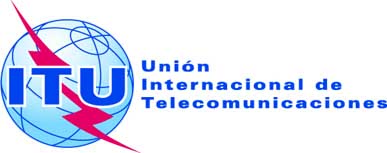 Punto del orden del día: PL 1.3Documento C19/61-S21 de mayo de 2019Original: inglésNota del Secretario GeneralNota del Secretario GeneralCONTRIBUCIÓN DE ALBANIA, AUSTRIA, AZERBAIYÁN, BÉLGICA, BOSNIA Y HERZEGOVINA, BULGARIA, LA REPÚBLICA CHECA, DINAMARCA, GEORGIA,
ALEMANIA, GRECIA, HUNGRÍA, ITALIA, LETONIA, LITUANIA, MALTA, MOLDOVA,
LOS PAÍSES BAJOS, NORUEGA, POLONIA, RUMANIA, LA FEDERACIÓN DE RUSIA,
LA REPÚBLICA ESLOVACA, ESPAÑA, SUECIA, SUIZA, UCRANIA,
EL REINO UNIDO Y EL VATICANOCONTRIBUCIÓN DE ALBANIA, AUSTRIA, AZERBAIYÁN, BÉLGICA, BOSNIA Y HERZEGOVINA, BULGARIA, LA REPÚBLICA CHECA, DINAMARCA, GEORGIA,
ALEMANIA, GRECIA, HUNGRÍA, ITALIA, LETONIA, LITUANIA, MALTA, MOLDOVA,
LOS PAÍSES BAJOS, NORUEGA, POLONIA, RUMANIA, LA FEDERACIÓN DE RUSIA,
LA REPÚBLICA ESLOVACA, ESPAÑA, SUECIA, SUIZA, UCRANIA,
EL REINO UNIDO Y EL VATICANOPROPUESTA RELATIVA AL TEMA PARA LA PRÓXIMA CONSULTA ABIERTA
DEL GRUPO DE TRABAJO DEL CONSEJO SOBRE CUESTIONES DEPOLÍTICA
PÚBLICA INTERNACIONAL RELACIONADAS CON INTERNETPROPUESTA RELATIVA AL TEMA PARA LA PRÓXIMA CONSULTA ABIERTA
DEL GRUPO DE TRABAJO DEL CONSEJO SOBRE CUESTIONES DEPOLÍTICA
PÚBLICA INTERNACIONAL RELACIONADAS CON INTERNET